Publicado en Madrid el 25/04/2017 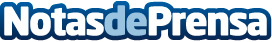 Cecinas Pablo presenta sus nuevos snacks de vacuno en el XXXI Salón de Gourmets de MadridLos CruChips son un snack de vacuno deshidratado en formato para llevar. Un producto sano, natural y con alto contenido en proteínas que se lanza en diferentes versiones: Barbacoa, Mediterráneo, Chili Pepper y Light. El Departamento de I+D+i de Cecinas Pablo ha puesto en el mercado en los últimos cuatro años 30 nuevos productos, distribuidos en 23 paísesDatos de contacto:Carmen DurántezAgencia Digital Yabadabadu911 310 633Nota de prensa publicada en: https://www.notasdeprensa.es/cecinas-pablo-presenta-sus-nuevos-snacks-de Categorias: Nutrición Gastronomía Madrid Castilla y León Eventos Consumo http://www.notasdeprensa.es